REQUERIMENTO NºASSUNTO: Solicita à TCI – Transporte Coletivo de Itatiba informações quanto a possibilidade de implantação de linha de mais ônibus para o Bairro Terra Nova.Senhor Presidente,  CONSIDERANDO que há poucas linhas de transporte coletivo que atendam aos moradores do Bairro Terra Nova nos períodos matutino, vespertino e noturno. CONSIDERANDO que, por haver apenas uma linha noturna, os moradores percorrem longos trajetos a pé, correndo riscos de acidentes e até mesmo tornarem-se vítimas de pessoas mal-intencionadas.CONSIDERANDO que esta é uma questão necessária, preventiva e de segurança.REQUEIRO, nos termos regimentais e após ouvido o Douto e Soberano plenário, que seja oficiado à TCI – Transporte Coletivo Itatiba:Sabendo-se que no horário diurno há uma linha às 7h10 e após somente às 10h15 e a única linha que atende o horário noturno é às 23h20.Qual a possibilidade de serem implantadas mais linhas que melhor atendem os moradores desse bairro, principalmente no horário noturno cuja única linha está disponível em horário muito tardio.SALA DAS SESSÕES, 07 de junho de 2018.LEILA BEDANIVereadora – PV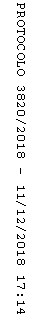 